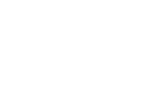 Dr. Archer teaches a lesson on cause and effectObjective: for students to correctly identify causes and effects in a recently read textWhat is her explanation?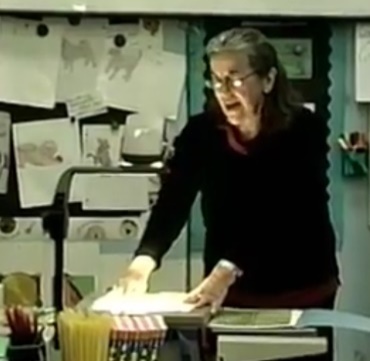 Is it smooth and non-awkward sounding?